Pressemitteilung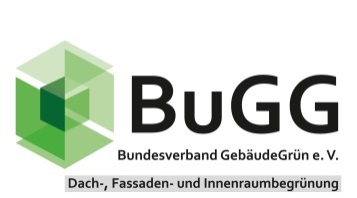 Bundesweite Image- und Aufklärungskampagne Aktionswoche Gebäudegrün 19. – 24.09.2022Der Bundesverband GebäudeGrün e.V. (BuGG) hat im vergangenen Jahr verschiedene Experteninterviews und Umfragen u. a. zu den Hemmnissen und Hürden einer stärkeren Verbreitung von Dach- und Fassadenbegrünung durchgeführt. Dabei stellte sich heraus, dass bestimmte Vorurteile, Bedenken und auch Unwissenheit als die größten Hemmnisse und Hürden gelten. Aufgrund dessen plant der BuGG mit Unterstützung durch andere Verbände, Organisationen und Unternehmen im Herbst 2022 eine bundesweit angelegte Image- und Aufklärungskampagne pro Gebäudebegrünung und Entsiegelung in Form der „Aktionswoche Gebäudegrün“.Geplant ist, die „Aktionswoche Gebäudegrün“ in der Woche 19. bis 24.09.2022 (Montag bis Samstag) durchzuführen. Die Aktionen sollen bundesweit innerhalb dieser Woche stattfinden - das kann nur eine Aktion an einem Tag sein, oder jeden Tag in dieser Woche eine andere Aktion. Ziel ist es, in möglichst vielen Städten aktiv zu sein und das Thema flächendeckend zu behandeln.Mit der Aktionswoche sollen verschieden Ziele erreicht werden, um das Thema Gebäudebegrünung (Dach-, Fassaden- und Innenraumbegrünungen) voranzubringen, u. a. sind das …	Information und WissenstransferAbbau von VorbehaltenAnregung zur eigenen Umsetzung von Dach-, Fassaden- und InnenraumbegrünungenZielgruppen sind u. a. Städte, Planende, Bauende und die breite Bevölkerung sowie die Kommunal-, Landes- und Bundespolitik. Mit eigenen Aktionen mitmachen können alle! Die verschiedenen Aktionen werden über den BuGG gesammelt, koordiniert und betreut. Die Hauptakteure in der Umsetzung vor Ort sind Verbände rund um die Dach-, Fassaden- und Innenraumbegrünung und deren Mitglieder, Städte, Naturschutzorganisationen und Unternehmen aus den Branchen.Es gibt eine Vielzahl an möglichen Aktionen, die während der einwöchigen Laufzeit durchgeführt werden können. Als Anregung ist auf der Aktions-Internetseite ein „Ideen-Katalog“ hinterlegt: beispielsweise Aktionen in Innenräumen (mit Vorträgen und Seminaren, Plakat- und Poster-Ausstellungen, Aktionen speziell für Schulen und Kindergärten), Aktivitäten unter freiem Himmel (wie ein Tag der offenen Tür oder Tag des offenen Dachgartens, Show-Begrünungen, Besichtigungen und Stadtführungen, temporäre Ausstellung und „Grünes“ Stadtmobiliar, Plakatwerbung) sowie mediale und digitale Events (wie TV- und Radiobeiträge, Info-Chat für Fachfragen, eine Aktionszeitung und Social Media-Material). Lassen Sie sich inspirieren und besuchen Sie die Aktionswochen-Website! Eine Übersicht aller Aktionen der „Aktionswoche Gebäudegrün 2022“ werden auf der Internetseite veröffentlicht.Alle Interessierten, die sich beteiligen wollen, können sich gerne über die Homepage an die Projektkoordination wenden.www.gebaeudegruen.info/aktionswocheFotos/AbbildungenAbb. 1: Das Hauptzeil der Aktionswoche 2022: Der breiten Öffentlichkeit Gebäudebegrünung näher bringen.Quelle: Bundesverband GebäudeGrünAbb. 2: Auch mobiles, erleb- und begreifbares Grün spielt eine große Rolle bei der Aktionswoche Gebäudegrün vom 19. – 24.09.2022.Quelle: Bundesverband GebäudeGrünAbb. 3: Dach-, Fassaden- und Innenraumbegrünungen sollen im medialen Mittelpunkt stehen.Quelle: Bundesverband GebäudeGrünAbb. 4: drin, dran, drauf – natürlich BuGG, natürlich Gebäudegrün!Quelle: Bundesverband GebäudeGrünBundesverband GebäudeGrün e. V. (BuGG)Albrechtstraße 1310117 BerlinTelefon: +49 30 / 40 05 41 02
Telefax: +49 681 / 98 80 572 E-Mail: info@bugg.de www.gebaeudegruen.infoBerlin, den 24.06.2022
